Ribblesdale Medical PracticeComplaint Form - On behalf of a child 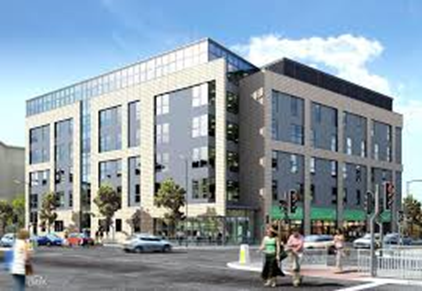 I confirm I would like Ribblesdale Medical Practice to investigate my complaint and provide the necessary permission: -Share the complaint with the persons involved. Discuss the complaint at the practice meeting for the purpose of shared awareness raising, learning outcomes and quality improvement.Access the medical records for the purpose of reviewing the complaint.Receive a response in writing to your home address □ or Email □ (please tick your preferred method) If the child is 13 or older, do you consider them capable of giving consent to making a compliant?  Yes □ No □If you answered yes to the above question, please ask the child to sign the declaration below: -I (name of child) ……………………. confirm I would like (name of complainant)…………………………………………. to act on my behalf to raise a complaintabout my care and treatment at Ribblesdale Medical Practice.Signed ……………………………………  Date ………………………………………... Child’s full name (in capitals):Child’s Address:Child’s Date of Birth:Your full name (in capitals):Your full name (in capitals):Your address:Your address:Your Relationship to the Child:Your Relationship to the Child:Your home telephone number:Your home telephone number:Your mobile telephone number:Your mobile telephone number:Your email address:Your email address:Signature:Signature:Date:Date:Details of Complaint 